РАСПОРЯЖЕНИЕО утверждении локальной сметы на текущий ремонт скважины№   14                                                                                                      «18 »  мая  2015 г.В связи с аварией, провести текущий ремонт скважины д. Ранний Рассвет, Стерлитамакского района Республики Башкортостан; Утвердить локальную смету на сумму 33042,24 (тридцать три тысячи 24 копейки) на выполнение работ по текущему ремонту скважины д. Ранний Рассвет, Стерлитамакского района Республики Башкортостан.Глава сельского поселенияОктябрьский сельсовет                                                         Г.Я. ГафиеваБашkортостан РеспубликаһыныңСтəрлетамаk районымуниципаль районыныңОктябрь ауыл советыауыл биләмәһеХЄКИМИЯТЕ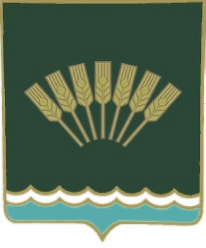 Администрация сельского поселенияОктябрьский сельсоветмуниципального районаСтерлитамакский район Республики Башкортостан